 «Взаимодействие с агрессивными людьми»(«Психологи склонны прогнозировать усиление агрессивного поведения, как защитной реакции организма и психики человека».)Целевая аудитория: Руководители, представители СО НКО, волонтеры.Программа семинара-тренинга:Мероприятие осуществляется в рамках проекта «Усиление региональных объединений пожилых людей в России» при поддержке ЕС.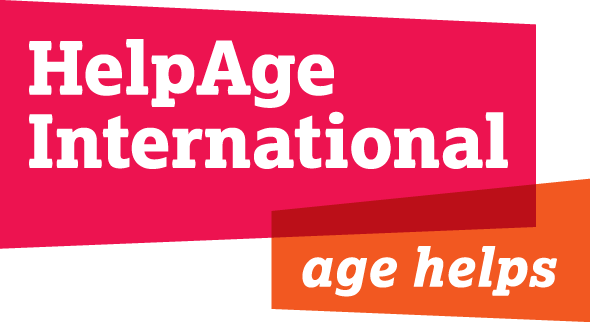 Семинар-тренинг 28 августа 2015 годав рамках проекта «Усиление региональных организаций пожилых людей в России».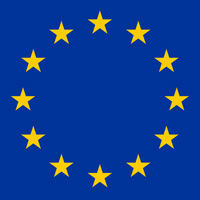 10.00Понятие «агрессия», её виды, критерии выявления агрессивных людей; 10.30Что может спровоцировать агрессивное поведение, способы контроля поведения;11.00Перерыв на кофе-брейк;11.20Обучение способам выражения гнева в приемлемой форме;12.00Обучение приёмам саморегуляции и самообладания;13.00 Обед;14.00 Отработка навыков общения в возможных ситуациях;14.30 Перерыв на кофе-брейк;14.50Формирование позитивных качеств личности (эмпатии, доверия к людям, доброты)15.00Заключение. 